Today’s Date:___________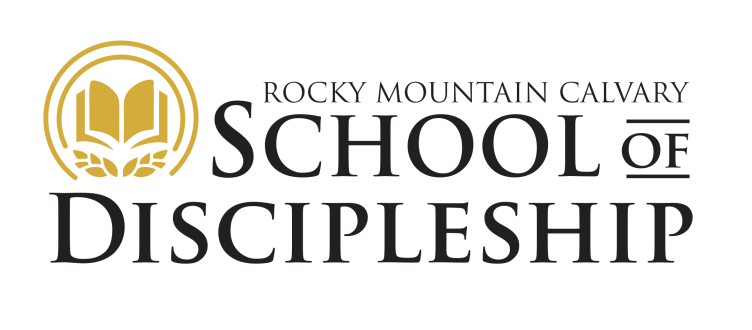 ADMISSIONS APPLICATIONBIOGRAPHICAL INFORMATION (PLEASE TYPE OR PRINT in blue/black ink)Full Name__________________________________________________________________________Date of Birth	_____	/___/_______	Age (Optional) _________	     Sex Male FemaleOccupation or Trade_________________________________________________________________Address (Street and Box No.)__________________________________________________________City_______________________________ State________________	Zip_________________________Email Address: _____________________________________________________________________Telephone Number: (_____)____________	(______)_____________	(______)______________					Home			    	Work				 Cell
Place of Birth	_____________________________	Citizenship_____________________________If not a U.S. citizen, are you a permanent resident of the U.S.?		Yes		NoIf not a U.S. citizen and currently in the United States, what visa are you here under?_____________Spouse’s Full Name__________________________________________________________________MEDICAL INFORMATION (Use a separate sheet of paper if necessary)Are you in good physical and mental health?		Yes		NoIf not, please describe your condition(s), any medication(s) and physician/psychological care you are under:____________________________________________________________________________For emergency purposes, we need the name, address, and phone number of a parent or your nearest living relative:Name______________________________ Phone Number (______)______________________REFERENCESPlease have one pastor/ministry leader fill out and return the enclose reference form. References should not be filled out by persons related to you by blood or marriage.Interview/Personal Profile SheetPERSONAL INFORMATION (This information, as with all of the application, will be held in strict confidence.)How would you describe your (a) personality, and (b) your relationship with others?______________________________________________________________________________________________________________________________________________________________________________________________________________________________________________________________________________________________________________________________________________________________________________________________________________________________________What are your talents, hobbies, and interests?_________________________________________________________________________________________________________________________________________________________________________________________________________________________________________________________________Where do you currently attend church? How long have you been a part of this fellowship? How often do you attend?____________________________________________________________________________________________________________________________________________________________________________________________________PERSONAL CONDUCT INFORMATIONAs a student of the School of Discipleship, it’s important to live a life pleasing to God and above reproach (Col. 1:21-22) We appreciate your honesty and sincerity in answering the questions.Do you use tobacco products?		YES	NO	Do you drink alcoholic beverages?		YES	NO	Do you use illegal drugs or have you in the past?	            						YES	NO	Have you ever been convicted of a felony?	YES	NODo you have a history of any violence, abuse toward others, or sexual immorality?			YES 	NO	Is there any habitual sin in your life?	YES	NO Have you been in a rehab program?		YES	NOIf you answered “YES” to any of the above questions, please give an explanation and dates:_____________________________________________________________________________________________________________________________________________________________________________________________________________________________________________________________________________________________________________________________________________________________________________________________________________________________________________________________________________________________________________________________________________________________________________________________________________________________________________________________________________________________________________________________________________________________________________________________________________________________________________________________________________________________________________________________________________________________________________________________________________________________________________________________________________________________________________________________________________PERSONAL PROFILE (In the space provided, please answer the following questions.)What do you consider your (a) personal strengths and weaknesses, and (b) spiritual gifts? Please list and describe them.______________________________________________________________________________________________________________________________________________________________________________________________________________________________________________________________________________________________________PERSONAL TESTIMONYPlease describe your testimony of how you became a Christian or your born again experience.______________________________________________________________________________________________________________________________________________________________________________________________________________________________________________________________________________________________________________________________________________________________________________________________________________________________________________________________________________________________________________________________________________________________________________________________________________________________________________________________________________________________________________STATEMENT OF FAITHPlease write a brief, but concise statement of your belief regarding the following:1) The Bible   2) God   3) Jesus Christ   4) Holy Spirit   5) Sin   6) Salvation   7) Baptism with the Holy Spirit8) Eschatology (End Time Events)   9) The Rapture   10) Eternal Security____________________________________________________________________________________________________________________________________________________________________________________________________________________________________________________________________________________________________________________________________________________________________________________________________________________________________________________________________________________________________________________________________________________________________________________________________________________________________________________________________________________________________________________________________________________________________________________________________________________________________________________________________________________________________________________________________________________________________________________________________________________________________________________________________________________________________________________________________________________________________________________________________________________________________________________________________________________________________________________________________________________________________________________________________________________________FINANCIAL RESPONSIBILITYFull payment of class fees is due and payable during registration hours or on the first day of class unless other arrangements have been made.I hereby make application to Rocky Mountain Calvary School of Discipleship. I understand my responsibility for punctual, regular class attendance and the fulfillment of all classroom assignments. I will also cooperate in observing and upholding the standards of the school. In addition, I also understand that my class fees are due and payable during the registration hours or on the first day of class.Signed __________________________________________________  Date _____________________________________APPLICATION CHECKLISTHave you…Completely filled out the admission application in the manner requested?Completed the interview and personal profile sheet (both front and back)?Given your reference form to the necessary person?Signed and dated this application?Rocky Mountain Calvary School of Discipleship does not discriminate on the basis of race, sex, ethnic background, native language, nationality, or physical disability.OFFICE USE ONLY Application for admission complete                         Accepted __________________ Interview/Personal Profile form                              Interview complete                  Incomplete application sent ______________          Reference #1    Incomplete application 2nd notice ____________     Photo Emailed  ____________                                       Mentor:  ______________________    